Snuggle Up and Read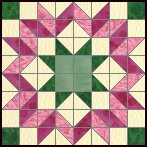 Registration Form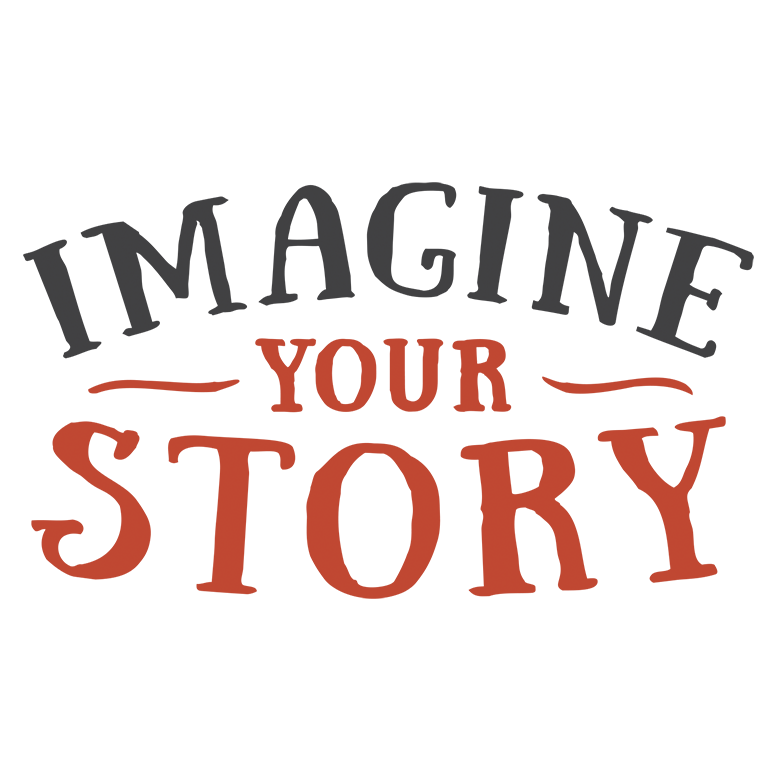 Snuggle Up and ReadRegistration Form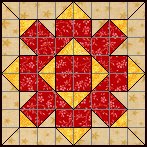 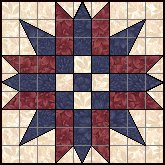 Name: ___________________________________________________Address: _________________________________________________City: _____________________________ Zip Code: ______________Telephone: _________________ e-mail ________________________Age: _______________     Gender: ___________Name: ___________________________________________________Address: _________________________________________________City: _____________________________ Zip Code: ______________Telephone: _________________ e-mail ________________________Age: _______________     Gender: ___________